РЕШЕНИЕРассмотрев проект решения Городской Думы Петропавловск-Камчатского городского округа о назначении выборов депутатов Городской Думы Петропавловск-Камчатского городского округа 7 созыва, внесенный председателем Городской Думы Петропавловск-Камчатского городского округа Монаховой Г.В., в соответствии со статьей 23 Федерального закона от 06.10.2003 № 131-ФЗ «Об общих принципах организации местного самоуправления в Российской Федерации», статьей 10 Федерального закона от 12.06.2002 № 67-ФЗ «Об основных гарантиях избирательных прав и права на участие в референдуме граждан Российской Федерации», статьей 12 Закона Камчатского края 
от 19.12.2011 № 740 «О выборах депутатов представительных органов муниципальных образований в Камчатском крае» и статьей 16 Устава Петропавловск-Камчатского городского округа Городская Дума Петропавловск-Камчатского городского округаРЕШИЛА:1. Назначить выборы депутатов Городской Думы Петропавловск-Камчатского городского округа 7 созыва на 11.09.2022.2. Направить настоящее решение в газету «Град Петра и Павла» для 
официального опубликования.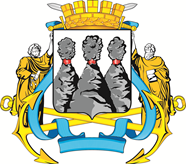 ГОРОДСКАЯ ДУМАПЕТРОПАВЛОВСК-КАМЧАТСКОГО ГОРОДСКОГО ОКРУГАот 15.06.2022 № 1189-р48-я (внеочередная) сессияг.Петропавловск-КамчатскийО назначении выборов депутатов Городской Думы Петропавловск-Камчатского городского округа 7 созываПредседатель Городской Думы Петропавловск-Камчатского городского округа Г.В. Монахова